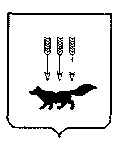 ПОСТАНОВЛЕНИЕАДМИНИСТРАЦИИ городского округа САРАНСКот   «    19   »    марта     2020 г.                                                   			№ 443Об утверждении документации по внесению изменений в документацию по планировке территории, ограниченной улицами Лодыгина, Пролетарская, Титова (в районе промышленной зоны) г. Саранска, включая проект межевания, в части изменения планировки территории (проект планировки территории, проект межевания территории) земельного участка, предназначенного для размещения объекта коммунального обслуживания «КТП», расположенного в районе                     ул. Титова г. Саранска	В соответствии с Федеральным законом от 6 октября 2003 года № 131-ФЗ «Об общих принципах организации местного самоуправления в Российской Федерации», статьями 45, 46 Градостроительного кодекса Российской Федерации, постановлением Администрации городского округа Саранск от 30 января 2012 года № 235 «Об утверждении документации по планировке территории, ограниченной улицами Лодыгина, Пролетарская, Титова (в районе промышленной зоны) г. Саранска, включая проект межевания» (с изменениями, внесенными постановлениями Администрации городского округа Саранск от 24 апреля 2019 года № 808, от 20 августа 2019 года               № 1521), постановлением Администрации городского округа Саранск от 10 июня           2019 года № 1075 «О подготовке документации по внесению изменений в документацию по планировке территории, ограниченной улицами Лодыгина, Пролетарская, Титова (в районе промышленной зоны) г. Саранска, включая проект межевания, в части изменения планировки территории (проект планировки территории, проект межевания территории) земельного участка, предназначенного для размещения объекта коммунального обслуживания «КТП», расположенного в районе ул. Титова            г. Саранска», постановлением Главы городского округа Саранск от 28 августа 2019 года № 478-ПГ «О вынесении на публичные слушания документации по внесению изменений в документацию по планировке территории, ограниченной улицами Лодыгина, Пролетарская, Титова (в районе промышленной зоны) г. Саранска, включая проект межевания, в части изменения планировки территории (проект планировки территории, проект межевания территории) земельного участка, предназначенного для размещения объекта коммунального обслуживания «КТП», расположенного в районе                     ул. Титова г. Саранска», с учетом протокола публичных слушаний по документации по внесению изменений в документацию по планировке территории, ограниченной улицами Лодыгина, Пролетарская, Титова (в районе промышленной зоны) г. Саранска, включая проект межевания, в части изменения планировки территории (проект планировки территории, проект межевания территории) земельного участка, предназначенного для размещения объекта коммунального обслуживания «КТП», расположенного в районе ул. Титова г. Саранска, проведенных 30 сентября 2019 года, заключения о результатах публичных слушаний, опубликованного в информационном бюллетене газеты «Вечерний Саранск» от 7 ноября 2019 года № 35, иных прилагаемых документов Администрация городского округа Саранск п о с т а н о в л я е т: 	1. Утвердить документацию по внесению изменений в документацию по планировке территории, ограниченной улицами Лодыгина, Пролетарская, Титова (в районе промышленной зоны) г. Саранска, включая проект межевания, в части изменения планировки территории (проект планировки территории, проект межевания территории) земельного участка, предназначенного для размещения объекта коммунального обслуживания «КТП», расположенного в районе ул. Титова г. Саранска, согласно приложению к настоящему постановлению (заказчик – АО ТФ «Ватт»).2. Контроль за исполнением настоящего постановления возложить                               на Заместителя Главы городского круга Саранск – Директора Департамента перспективного развития Администрации городского округа Саранск. 3. Настоящее постановление вступает в силу со дня его официального опубликования.Глава городского округа Саранск				                               П. Н. Тултаев				     Приложение  к постановлению Администрации городского округа Саранск от «19» марта 2020 г. № 443Состав документации по внесению изменений в документацию по планировке территории, ограниченной улицами Лодыгина, Пролетарская, Титова (в районе промышленной зоны) г. Саранска, включая проект межевания, в части изменения планировки территории (проект планировки территории, проект межевания территории) земельного участка, предназначенного для размещения объекта коммунального обслуживания «КТП», расположенного в районе ул. Титова                 г. Саранска    №п/пНаименование документа1.1.Пояснительная записка2.2.Графическая часть2.12.1Проект планировки территории2.1.12.1.1Основная часть проекта планировки территории2.1.22.1.2Чертеж планировки территории М 1:5002.22.2Материалы по обоснованию проекта планировки территории2.2.12.2.1Схема расположения элемента планировочной структуры, в системе ранее разработанного проекта планировки территории М 1:5000 2.2.22.2.2Результаты инженерных изысканий М 1:5002.2.32.2.3Схема, отображающая местоположение существующих объектов капитального строительства, в том числе линейных объектов, объектов подлежащих сносу, объектов незавершенного строительства, а также проходы к водным объектам общего пользования и их береговым полосам М 1:500.  2.2.42.2.4Схема организации движения транспорта и пешеходов М 1:5002.2.52.2.5Схема границ зон с особыми условиями использования территории                М 1:5002.2.62.2.6Схема вертикальной планировки, инженерной подготовки и инженерной защиты территории М 1:5003.13.1Проект межевания территории3.1.13.1.1Основная часть проекта межевания территории3.1.23.1.2Чертеж межевания территории М 1:5003.2.13.2.1Материалы по обоснованию проекта межевания территории3.2.23.2.2Чертеж границ существующих земельных участков. Чертеж местоположения существующих объектов капитального строительства        М 1:500.         3.3.33.3.3Чертеж границ зон с особыми условиями использования территории                М 1:500